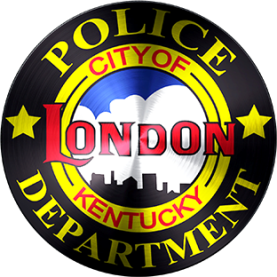 Schedule F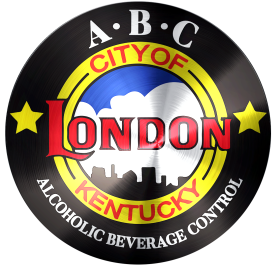 CITY OF LONDONQUARTERLY ABC REGULATORY REPORT NONQUOTA TYPE 2 RETAIL DRINK/RESTAURANT Monthly End Date:  	Name:  	City ABC License Number(s):  	Location Address:  	1. Gross Receipts from Food Sales	$ 	(required 50% minimum)2. Gross Receipts from Alcohol Sales	$ 	3. Regulatory Fee – 7% of Line 2	$ 	4. Penalty For Late Payment – 5% of Line 3	$ 	($10 minimum, 25% maximum of line 5)5. Interest For Late Payment – 8% of Line 3	$ 	6. Total Regulatory Fee Due	$(Lines 3 + 4 + 5)I HEREBY CERTIFY THAT THE STATEMENTS MADE HEREIN AND IN ANY SUPPORTING SCHEDULES ARE TRUE, CORRECT AND COMPLETE TO THE BEST OF MY KNOWLEDGE.Signature	DatePrint Name	Title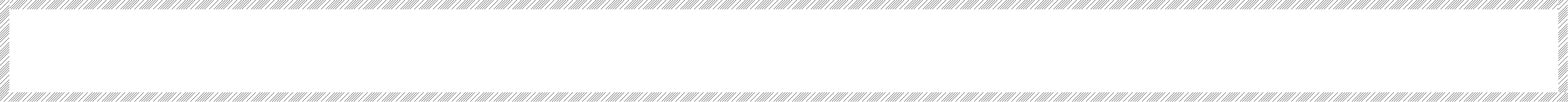 DUE BY THE 20TH OF EACH MONTHDue In Our Office By The Due Dates Listed Above Remit Check or Money Order Payable to:  CITY OF LONDONABC Administrator503 South Main Street	London, KY 40741Schedule F Quarterly Regulatory Fee Instructions1.  Calculate total Gross Receipts from Food Sales. Enter amount on (Line 1).2. Calculate total Gross Receipts for sale of Alcoholic Beverages of each license issued by the ABC Administrator. Enter amount on (Line 2).3.  Regulatory Fee:   Calculate 7% of amount entered for Gross Receipts for sale of Alcoholic Beverages by the Drink on (Line 2), enter result on (Line 3).4. Penalty for Late Payment: Failure to file a return and pay monthly remittance by the due date is to be calculated at five percent (5%) of the regulatory fee(s) due (Line 3) for each ninety (90) days or fraction thereof. The total late filing penalty shall not exceed twenty-five percent (25%) of the regulatory fee due (Line 5); provided however, that in no case shall the penalty be less than 10 dollars ($10.00).  Enter amount on (Line 4).5.  Interest for Late Payment:  Calculate Interest at the rate of eight percent (8%) per annum. This will apply to any late payments of regulatory fee due (Line 3). Enter amount on (Line 5).6.  Total Regulatory Fee Due:  Calculate Subtotal Regulatory Fee Due (Line 3), Penalty for Late Payment (Line 4), and Interest for Late Payment (Line 5) and enter amount on (Line 6).Per Alcohol Ordinance No. 2016-02 (A complete copy of the ABC Ordinance can be found online at www.cityoflondon.com).